ANEXO IIPROPOSTA DE PREÇOS/PLANILHA DE COMPOSIÇÃO DE CUSTOSAoTribunal de Contas do Estado de São Paulo Pregão Eletrônico nº 58/22SEI – Processo nº 16723/2021-63Objeto: Contratação unificada de serviços contínuos de limpeza, asseio e conservação predial, com a disponibilização de mão de obra, saneantes domissanitários, materiais e equipamentos, incluindo os serviços de copeiragem e de jardinagem, para a Sede e Unidades Regionais do Tribunal de Contas do Estado de São Paulo.OBS: As tabelas abaixo estão disponibilizadas como arquivos eletrônicos no formato para “Word”, assim como no formato para “Excel” (disponíveis no endereço eletrônico www.tce.sp.gov.br/licitacao/licitacoes). O uso da planilha no formato para Excel é facultativo, e o licitante poderá optar por qualquer uma das duas possibilidades.Declaro, sob as penas da lei, que o objeto ofertado atende a todas as especificações exigidas no Termo de Referência - Anexo I do Edital.Declaro que o preço apresentado contempla todos os custos diretos e indiretos referentes ao objeto licitado.Antes de encaminhar este arquivo, certifique-se de sua correção no preenchimento de preços em relação ao valor final negociado e quanto a sua conformidade ao solicitado neste modelo, pois será possível o envio de um único documento, não sendo permitida, através do Sistema BEC, a sua substituição ou a inclusão de quaisquer outros arquivos.INSTRUÇÕES PARA PREENCHIMENTOINSTRUÇÕES PARA PREENCHIMENTOINSTRUÇÕES PARA PREENCHIMENTOINSTRUÇÕES PARA PREENCHIMENTO• Preencher apenas as células destacadas em azul, nas abas "Dados da empresa", "Dados do orçamento" e "Encargos sociais";
• Arredondar valores para a segunda casa decimal.• Preencher apenas as células destacadas em azul, nas abas "Dados da empresa", "Dados do orçamento" e "Encargos sociais";
• Arredondar valores para a segunda casa decimal.• Preencher apenas as células destacadas em azul, nas abas "Dados da empresa", "Dados do orçamento" e "Encargos sociais";
• Arredondar valores para a segunda casa decimal.• Preencher apenas as células destacadas em azul, nas abas "Dados da empresa", "Dados do orçamento" e "Encargos sociais";
• Arredondar valores para a segunda casa decimal.DADOS DA EMPRESADADOS DA EMPRESADADOS DA EMPRESADADOS DA EMPRESARazão SocialCNPJEndereçoTelefoneContatoE-mailRAT3,00%3,00%3,00%FAPRegime de tributaçãoA empresa utiliza crédito de PIS/Cofins?COMPONENTES DO BDI COMPONENTES DO BDI COMPONENTES DO BDI COMPONENTES DO BDI ItemComponentes% do faturamentoTotalDespesas indiretasAdministração CentralDespesas indiretasSegurosLucro brutoLucroDespesas fiscaisPISDespesas fiscaisCOFINSDADOS DOS MUNICÍPIOS - VALE TRANSPORTE, ISS E RESULTADO BDIDADOS DOS MUNICÍPIOS - VALE TRANSPORTE, ISS E RESULTADO BDIDADOS DOS MUNICÍPIOS - VALE TRANSPORTE, ISS E RESULTADO BDIDADOS DOS MUNICÍPIOS - VALE TRANSPORTE, ISS E RESULTADO BDIURVale TransporteAlíquota ISSBDICapitalR$ 4,832,00%UR-1 - AraçatubaR$ 3,734,00%UR-2 - BauruR$ 4,852,00%UR-3 - CampinasR$ 5,605,00%UR-4 - MaríliaR$ 4,503,00%UR-5 - Presidente PrudenteR$ 4,255,00%UR-6 - Ribeirão PretoR$ 4,202,00%UR-7 - São José dos CamposR$ 5,203,00%UR-8 - São José do Rio PretoR$ 4,105,00%UR-9 - SorocabaR$ 5,905,00%UR-10 - ArarasR$ 4,005,00%UR-11 - FernandópolisR$ 2,553,50%UR-12 - RegistroR$ 3,402,00%UR-13 - AraraquaraR$ 5,003,00%UR-14 - GuaratinguetáR$ 4,603,00%UR-15 - AndradinaR$ 4,453,00%UR-16 - ItapevaR$ 5,103,00%UR-17 - ItuveravaR$ 3,802,00%UR-18 - AdamantinaR$ 3,503,00%UR-19 - Mogi GuaçuR$ 5,303,00%UR-20 - SantosR$ 4,654,00%Observações:Observações:Observações:Observações:Vale transporte - Fonte: decretos municipais pertinentes. Pesquisa realizada em 18/01/2022. Para a cidade de Andradina, por não existir linha oficial, foi adotado como valor de tarifa a média das tarifas das outras cidades. Caso tenha havido alguma alteração nas tarifas caberá ao licitante informar o novo valor.Vale transporte - Fonte: decretos municipais pertinentes. Pesquisa realizada em 18/01/2022. Para a cidade de Andradina, por não existir linha oficial, foi adotado como valor de tarifa a média das tarifas das outras cidades. Caso tenha havido alguma alteração nas tarifas caberá ao licitante informar o novo valor.Vale transporte - Fonte: decretos municipais pertinentes. Pesquisa realizada em 18/01/2022. Para a cidade de Andradina, por não existir linha oficial, foi adotado como valor de tarifa a média das tarifas das outras cidades. Caso tenha havido alguma alteração nas tarifas caberá ao licitante informar o novo valor.Vale transporte - Fonte: decretos municipais pertinentes. Pesquisa realizada em 18/01/2022. Para a cidade de Andradina, por não existir linha oficial, foi adotado como valor de tarifa a média das tarifas das outras cidades. Caso tenha havido alguma alteração nas tarifas caberá ao licitante informar o novo valor.ISS - Fonte: códigos tributários municipais e outras legislações pertinentes. Pesquisa realizada em: 10/05/2021. Serviço considerado: Lei Complementar nº 123 - Item 7.10 – Limpeza, manutenção e conservação de vias e logradouros públicos, imóveis, chaminés, piscinas, parques, jardins e congêneres.ISS - Fonte: códigos tributários municipais e outras legislações pertinentes. Pesquisa realizada em: 10/05/2021. Serviço considerado: Lei Complementar nº 123 - Item 7.10 – Limpeza, manutenção e conservação de vias e logradouros públicos, imóveis, chaminés, piscinas, parques, jardins e congêneres.ISS - Fonte: códigos tributários municipais e outras legislações pertinentes. Pesquisa realizada em: 10/05/2021. Serviço considerado: Lei Complementar nº 123 - Item 7.10 – Limpeza, manutenção e conservação de vias e logradouros públicos, imóveis, chaminés, piscinas, parques, jardins e congêneres.ISS - Fonte: códigos tributários municipais e outras legislações pertinentes. Pesquisa realizada em: 10/05/2021. Serviço considerado: Lei Complementar nº 123 - Item 7.10 – Limpeza, manutenção e conservação de vias e logradouros públicos, imóveis, chaminés, piscinas, parques, jardins e congêneres.BDI - Calculado de acordo com a seguinte fórmula:BDI - Calculado de acordo com a seguinte fórmula: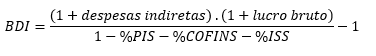 Fonte: CadTerc Vol. 3. - 2021INSTRUÇÕES PARA PREENCHIMENTOINSTRUÇÕES PARA PREENCHIMENTOINSTRUÇÕES PARA PREENCHIMENTOINSTRUÇÕES PARA PREENCHIMENTO• Preencher apenas as células destacadas em azul;
• Os valores inseridos se aplicam a todas Unidades do TCE-SP;
• Arredondar valores para a segunda casa decimal;
• Não inserir valores menores do que os estabelecidos na Convenção Coletiva da categoria;• Caso o licitante opte por entregar a PROPOSTA DE PREÇOS/PLANILHA DE COMPOSIÇÃO DE CUSTOS no formato em Word, a tabela de "ORÇAMENTO - POR POSTO" deverá ser preenchida para a Capital e para cada Unidade Regional do TCESP.• Preencher apenas as células destacadas em azul;
• Os valores inseridos se aplicam a todas Unidades do TCE-SP;
• Arredondar valores para a segunda casa decimal;
• Não inserir valores menores do que os estabelecidos na Convenção Coletiva da categoria;• Caso o licitante opte por entregar a PROPOSTA DE PREÇOS/PLANILHA DE COMPOSIÇÃO DE CUSTOS no formato em Word, a tabela de "ORÇAMENTO - POR POSTO" deverá ser preenchida para a Capital e para cada Unidade Regional do TCESP.• Preencher apenas as células destacadas em azul;
• Os valores inseridos se aplicam a todas Unidades do TCE-SP;
• Arredondar valores para a segunda casa decimal;
• Não inserir valores menores do que os estabelecidos na Convenção Coletiva da categoria;• Caso o licitante opte por entregar a PROPOSTA DE PREÇOS/PLANILHA DE COMPOSIÇÃO DE CUSTOS no formato em Word, a tabela de "ORÇAMENTO - POR POSTO" deverá ser preenchida para a Capital e para cada Unidade Regional do TCESP.• Preencher apenas as células destacadas em azul;
• Os valores inseridos se aplicam a todas Unidades do TCE-SP;
• Arredondar valores para a segunda casa decimal;
• Não inserir valores menores do que os estabelecidos na Convenção Coletiva da categoria;• Caso o licitante opte por entregar a PROPOSTA DE PREÇOS/PLANILHA DE COMPOSIÇÃO DE CUSTOS no formato em Word, a tabela de "ORÇAMENTO - POR POSTO" deverá ser preenchida para a Capital e para cada Unidade Regional do TCESP.UR(informar Capital ou UR)Dias efetivamente trabalhados por mês24,51Fonte: CadTerc vol. 3 - 2021 - Jornada 44h Seg. à Sab.Fonte: CadTerc vol. 3 - 2021 - Jornada 44h Seg. à Sab.Prazo contratual (meses)12ORÇAMENTO - POR POSTOORÇAMENTO - POR POSTOORÇAMENTO - POR POSTOAuxiliar de limpeza 44h - Sem acúmulo de funçãoAuxiliar de limpeza 44h - Com acúmulo de funçãoEncarregado de auxiliar de limpeza(1) RemuneraçãoSalário BaseAdicional por Acúmulo Função(2) Benefícios mensais e diáriosVale TransporteCusto mensalParcela do trabalhadorCrédito PIS/COFINSVale RefeiçãoValor diárioValor UnitárioParcela trabalhadorVale adicional - Dia da categoriaCrédito PIS/COFINSCesta BásicaValorCrédito PIS/COFINSBenefício socialValorCrédito PIS/COFINSAssistência Médica FamiliarValorCrédito PIS/COFINSAuxílio CrecheNorma Regulamentadora nº 07(3) Insumos diversosUniformes e EPIsCusto mensalCrédito PIS/COFINSMateriais e Equipamentos(4) Encargos Sociais e TrabalhistasPercentual sobre o salário base(5) BDIPercentual sobre os itens (1)+(2)+(3)+(4)Total - valor unitário mensal - (1)+(2)+(3)+(4)+(5)Valor do desconto por dia não trabalhadoORÇAMENTO - SERVIÇOS POR M²ORÇAMENTO - SERVIÇOS POR M²ORÇAMENTO - SERVIÇOS POR M²ORÇAMENTO - SERVIÇOS POR M²ItemUnidadePeriodicidadeValor Unitário *Vidros externos - Frequência Trimestral - Sem Exposição à Situação de Riscom²TrimestralVidros externos - Frequência Trimestral - Com Exposição à Situação de Riscom²TrimestralVidros externos - Frequência Semestral - Sem Exposição à Situação de Riscom²SemestralVidros externos - Frequência Semestral - Com Exposição à Situação de Riscom²SemestralBrises-soleil - Sem exposição à Situação de Riscom²TrimestralBrises-soleil - Com exposição à Situação de Riscom²TrimestralACM - Sem exposição à Situação de Riscom²TrimestralACM - Com exposição à Situação de Riscom²TrimestralJardinsm²Mensal*Não considerar o valor do BDIINSTRUÇÕES PARA PREENCHIMENTOINSTRUÇÕES PARA PREENCHIMENTO• Preencher apenas as células destacadas em azul;
• Arredondar valores para a quarta casa decimal;
• Os valores deverão ser preenchidos com os percentuais próprios da empresa, tendo por base a sua realidade.• Preencher apenas as células destacadas em azul;
• Arredondar valores para a quarta casa decimal;
• Os valores deverão ser preenchidos com os percentuais próprios da empresa, tendo por base a sua realidade.CÁLCULO DOS ENCARGOS SOCIAIS E TRABALHISTASCÁLCULO DOS ENCARGOS SOCIAIS E TRABALHISTASGrupo A - Encargos sociais básicosPrevidência Social20,0000%SESI1,5000%SENAI1,0000%INCRA0,2000%SEBRAE0,6000%Salário-educação2,5000%Fundo de Garantia por Tempo de Serviço8,0000%Seguro contra acidentes de trabalho (SAT) (RATxFAP)Grupo B - Tempo remunerado e não trabalhadoFérias9,1516%Ausênsia por enfermidade <= 15 diasAusênsias legaisLicença paternidadeAcidente de trabalhoAviso prévio trabalhoGRUPO C - Adicional de férias e 13º Salário12,4350%Adicional de férias3,0505%13º salário9,3845%GRUPO D -Obrigações rescisóriasAviso prévio indenizadoIncidência do FGTS sobre o aviso prévio indenizadoInc. da multa FGTS e da Contribuição Social sobre os depósitos do FGTSInc. da multa FGTS e da Contribuição Social sobre o aviso prévio indenizadoInc. da multa FGTS e da Contribuição Social sobre o aviso prévio trabalhadoGRUPO E - Aprovisionamento de casos especiaisIncidência do Grupo A sobre afastamento por licença maternidadeIncidência do FGTS sobre o acidente de trabalho > 15 diasPercentual referente ao abono pecúniárioPercentual referente ao reflexo do aviso prévio indenizado sobre férias e 13º salárioIncidência do FGTS sobre reflexo do aviso prévio indenizado sobre 13º salárioGRUPO F – Incidências cumulativas - Incidência Grupo A x (Grupos B + C) Incidência Grupo A sobre o Grupo BIncidência Grupo A sobre o Grupo CTOTAL DOS ENCARGOS SOCIAIS (Percentual do salário base)ORÇAMENTO ANALÍTICOORÇAMENTO ANALÍTICOORÇAMENTO ANALÍTICOORÇAMENTO ANALÍTICOORÇAMENTO ANALÍTICOORÇAMENTO ANALÍTICOORÇAMENTO ANALÍTICOORÇAMENTO ANALÍTICOORÇAMENTO ANALÍTICOORÇAMENTO ANALÍTICOORÇAMENTO ANALÍTICOORÇAMENTO ANALÍTICOORÇAMENTO ANALÍTICOLocalItemUnidadeQuantidadeValor unitário mensalValor total mensalValor total contratoDetalhamento valor unitárioDetalhamento valor unitárioDetalhamento valor unitárioDetalhamento valor unitárioDetalhamento valor unitárioDetalhamento valor unitárioLocalItemUnidadeQuantidadeValor unitário mensalValor total mensalValor total contratoRemuneraçãoVale TransporteOutros benefíciosInsumos diversosEncargos sociais e trabalhistasBDICapitalAuxiliar de limpeza 44h - Sem acúmulo de funçãoPosto45CapitalEncarregado de auxiliar de limpezaPosto3CapitalVidros externos - Frequência Semestral - Sem Exposição à Situação de Riscom²441,29------CapitalVidros externos - Frequência Semestral - Com Exposição à Situação de Riscom²6975,53------CapitalJardinsm²520,93------UR-1 - AraçatubaAuxiliar de limpeza 44h - Sem acúmulo de funçãoPosto1UR-1 - AraçatubaAuxiliar de limpeza 44h - Com acúmulo de funçãoPosto1UR-1 - AraçatubaVidros externos - Frequência Trimestral - Sem Exposição à Situação de Riscom²57,10------UR-1 - AraçatubaVidros externos - Frequência Trimestral - Com Exposição à Situação de Riscom²90------UR-1 - AraçatubaJardinsm²231,71------UR-2 - BauruAuxiliar de limpeza 44h - Sem acúmulo de funçãoPosto1UR-2 - BauruAuxiliar de limpeza 44h - Com acúmulo de funçãoPosto1UR-2 - BauruVidros externos - Frequência Trimestral - Sem Exposição à Situação de Riscom²43,97------UR-2 - BauruVidros externos - Frequência Trimestral - Com Exposição à Situação de Riscom²175,33------UR-2 - BauruBrises-soleil - Com exposição à Situação de Riscom²164,22------UR-2 - BauruJardinsm²491,75------UR-3 - CampinasAuxiliar de limpeza 44h - Sem acúmulo de funçãoPosto1UR-3 - CampinasAuxiliar de limpeza 44h - Com acúmulo de funçãoPosto1UR-3 - CampinasVidros externos - Frequência Trimestral - Sem Exposição à Situação de Riscom²340,86------UR-3 - CampinasVidros externos - Frequência Trimestral - Com Exposição à Situação de Riscom²171,80------UR-3 - CampinasJardinsm²589,60------UR-4 - MaríliaAuxiliar de limpeza 44h - Sem acúmulo de funçãoPosto1UR-4 - MaríliaAuxiliar de limpeza 44h - Com acúmulo de funçãoPosto1UR-4 - MaríliaVidros externos - Frequência Trimestral - Sem Exposição à Situação de Riscom²35,94------UR-4 - MaríliaVidros externos - Frequência Trimestral - Com Exposição à Situação de Riscom²169,42------UR-4 - MaríliaBrises-soleil - Com exposição à Situação de Riscom²157,29------UR-4 - MaríliaJardinsm²624,67------UR-5 - Presidente PrudenteAuxiliar de limpeza 44h - Com acúmulo de funçãoPosto1UR-5 - Presidente PrudenteVidros externos - Frequência Trimestral - Sem Exposição à Situação de Riscom²20,10------UR-5 - Presidente PrudenteVidros externos - Frequência Trimestral - Com Exposição à Situação de Riscom²189,69------UR-5 - Presidente PrudenteJardinsm²252,78------UR-6 - Ribeirão PretoAuxiliar de limpeza 44h - Sem acúmulo de funçãoPosto1UR-6 - Ribeirão PretoAuxiliar de limpeza 44h - Com acúmulo de funçãoPosto1UR-6 - Ribeirão PretoVidros externos - Frequência Trimestral - Sem Exposição à Situação de Riscom²163,94------UR-6 - Ribeirão PretoVidros externos - Frequência Trimestral - Com Exposição à Situação de Riscom²173,99------UR-6 - Ribeirão PretoJardinsm²287,50------UR-7 - São José dos CamposAuxiliar de limpeza 44h - Sem acúmulo de funçãoPosto1UR-7 - São José dos CamposAuxiliar de limpeza 44h - Com acúmulo de funçãoPosto1UR-7 - São José dos CamposVidros externos - Frequência Trimestral - Sem Exposição à Situação de Riscom²35,37------UR-7 - São José dos CamposVidros externos - Frequência Trimestral - Com Exposição à Situação de Riscom²142,86------UR-7 - São José dos CamposBrises-soleil - Com exposição à Situação de Riscom²194,90------UR-7 - São José dos CamposJardinsm²133,57------UR-8 - São José do Rio PretoAuxiliar de limpeza 44h - Sem acúmulo de funçãoPosto1UR-8 - São José do Rio PretoAuxiliar de limpeza 44h - Com acúmulo de funçãoPosto1UR-8 - São José do Rio PretoVidros externos - Frequência Trimestral - Sem Exposição à Situação de Riscom²45,95------UR-8 - São José do Rio PretoVidros externos - Frequência Trimestral - Com Exposição à Situação de Riscom²76,21------UR-8 - São José do Rio PretoJardinsm²212,02------UR-9 - SorocabaAuxiliar de limpeza 44h - Sem acúmulo de funçãoPosto1UR-9 - SorocabaAuxiliar de limpeza 44h - Com acúmulo de funçãoPosto1UR-9 - SorocabaVidros externos - Frequência Trimestral - Sem Exposição à Situação de Riscom²68,65------UR-9 - SorocabaVidros externos - Frequência Trimestral - Com Exposição à Situação de Riscom²95,46------UR-9 - SorocabaJardinsm²671,80------UR-10 - ArarasAuxiliar de limpeza 44h - Sem acúmulo de funçãoPosto2UR-10 - ArarasAuxiliar de limpeza 44h - Com acúmulo de funçãoPosto1UR-10 - ArarasVidros externos - Frequência Trimestral - Sem Exposição à Situação de Riscom²171,52------UR-10 - ArarasVidros externos - Frequência Trimestral - Com Exposição à Situação de Riscom²198,45------UR-10 - ArarasBrises-soleil - Sem exposição à Situação de Riscom²61,87------UR-10 - ArarasBrises-soleil - Com exposição à Situação de Riscom²46,70------UR-10 - ArarasJardinsm²485,91------UR-11 - FernandópolisAuxiliar de limpeza 44h - Sem acúmulo de funçãoPosto2UR-11 - FernandópolisAuxiliar de limpeza 44h - Com acúmulo de funçãoPosto1UR-11 - FernandópolisVidros externos - Frequência Trimestral - Sem Exposição à Situação de Riscom²58,49------UR-11 - FernandópolisVidros externos - Frequência Trimestral - Com Exposição à Situação de Riscom²709,43------UR-11 - FernandópolisJardinsm²624,90------UR-12 - RegistroAuxiliar de limpeza 44h - Com acúmulo de funçãoPosto1UR-12 - RegistroVidros externos - Frequência Trimestral - Sem Exposição à Situação de Riscom²13,80------UR-12 - RegistroVidros externos - Frequência Trimestral - Com Exposição à Situação de Riscom²21,64------UR-12 - RegistroJardinsm²290,07------UR-13 - AraraquaraAuxiliar de limpeza 44h - Sem acúmulo de funçãoPosto2UR-13 - AraraquaraAuxiliar de limpeza 44h - Com acúmulo de funçãoPosto1UR-13 - AraraquaraVidros externos - Frequência Trimestral - Sem Exposição à Situação de Riscom²24,31------UR-13 - AraraquaraVidros externos - Frequência Trimestral - Com Exposição à Situação de Riscom²505,87------UR-13 - AraraquaraJardinsm²1588,46------UR-14 - GuaratinguetáAuxiliar de limpeza 44h - Sem acúmulo de funçãoPosto1UR-14 - GuaratinguetáAuxiliar de limpeza 44h - Com acúmulo de funçãoPosto1UR-14 - GuaratinguetáVidros externos - Frequência Trimestral - Sem Exposição à Situação de Riscom²117,96------UR-14 - GuaratinguetáVidros externos - Frequência Trimestral - Com Exposição à Situação de Riscom²673,84------UR-14 - GuaratinguetáJardinsm²326,54------UR-15 - AndradinaAuxiliar de limpeza 44h - Com acúmulo de funçãoPosto1UR-15 - AndradinaVidros externos - Frequência Trimestral - Sem Exposição à Situação de Riscom²31,00------UR-15 - AndradinaVidros externos - Frequência Trimestral - Com Exposição à Situação de Riscom²14,32------UR-15 - AndradinaJardinsm²8,45------UR-16 - ItapevaAuxiliar de limpeza 44h - Com acúmulo de funçãoPosto1UR-16 - ItapevaVidros externos - Frequência Trimestral - Sem Exposição à Situação de Riscom²98,18------UR-16 - ItapevaVidros externos - Frequência Trimestral - Com Exposição à Situação de Riscom²122,69------UR-16 - ItapevaACM - Sem exposição à Situação de Riscom²6,30------UR-16 - ItapevaACM - Com exposição à Situação de Riscom²90,34------UR-16 - ItapevaJardinsm²27,31------UR-17 - ItuveravaAuxiliar de limpeza 44h - Com acúmulo de funçãoPosto1UR-17 - ItuveravaVidros externos - Frequência Trimestral - Sem Exposição à Situação de Riscom²45,84------UR-17 - ItuveravaVidros externos - Frequência Trimestral - Com Exposição à Situação de Riscom²5,36------UR-17 - ItuveravaJardinsm²101,56------UR-18 - AdamantinaAuxiliar de limpeza 44h - Sem acúmulo de funçãoPosto1UR-18 - AdamantinaAuxiliar de limpeza 44h - Com acúmulo de funçãoPosto1UR-18 - AdamantinaVidros externos - Frequência Trimestral - Sem Exposição à Situação de Riscom²77,51------UR-18 - AdamantinaVidros externos - Frequência Trimestral - Com Exposição à Situação de Riscom²528,30------UR-18 - AdamantinaBrises-soleil - Com exposição à Situação de Riscom²235,51------UR-18 - AdamantinaJardinsm²94,33------UR-19 - Mogi GuaçuAuxiliar de limpeza 44h - Com acúmulo de funçãoPosto1UR-19 - Mogi GuaçuVidros externos - Frequência Trimestral - Sem Exposição à Situação de Riscom²34,96------UR-19 - Mogi GuaçuJardinsm²144,39------UR-20 - SantosAuxiliar de limpeza 44h - Sem acúmulo de funçãoPosto1UR-20 - SantosAuxiliar de limpeza 44h - Com acúmulo de funçãoPosto1UR-20 - SantosVidros externos - Frequência Trimestral - Sem Exposição à Situação de Riscom²32,51------UR-20 - SantosVidros externos - Frequência Trimestral - Com Exposição à Situação de Riscom²50,46------UR-20 - SantosJardinsm²5,44------TotalORÇAMENTO SINTÉTICO - CONSOLIDADO POR UNIDADEORÇAMENTO SINTÉTICO - CONSOLIDADO POR UNIDADEORÇAMENTO SINTÉTICO - CONSOLIDADO POR UNIDADEORÇAMENTO SINTÉTICO - CONSOLIDADO POR UNIDADEORÇAMENTO SINTÉTICO - CONSOLIDADO POR UNIDADEORÇAMENTO SINTÉTICO - CONSOLIDADO POR UNIDADEURValor total mensalValor total contratoValor total contrato% do total% do totalCapitalUR-1 - AraçatubaUR-2 - BauruUR-3 - CampinasUR-4 - MaríliaUR-5 - Presidente PrudenteUR-6 - Ribeirão PretoUR-7 - São José dos CamposUR-8 - São José do Rio PretoUR-9 - SorocabaUR-10 - ArarasUR-11 - FernandópolisUR-12 - RegistroUR-13 - AraraquaraUR-14 - GuaratinguetáUR-15 - AndradinaUR-16 - ItapevaUR-17 - ItuveravaUR-18 - AdamantinaUR-19 - Mogi GuaçuUR-20 - SantosTotalORÇAMENTO SINTÉTICO - CONSOLIDADO POR ITEMORÇAMENTO SINTÉTICO - CONSOLIDADO POR ITEMORÇAMENTO SINTÉTICO - CONSOLIDADO POR ITEMORÇAMENTO SINTÉTICO - CONSOLIDADO POR ITEMORÇAMENTO SINTÉTICO - CONSOLIDADO POR ITEMORÇAMENTO SINTÉTICO - CONSOLIDADO POR ITEMORÇAMENTO SINTÉTICO - CONSOLIDADO POR ITEMItemUnidadeQuantidadePeriodicidade do pagamentoValor total mensalValor total do contrato% do totalAuxiliar de limpeza 44h - Sem acúmulo de funçãoPosto62MensalAuxiliar de limpeza 44h - Com acúmulo de funçãoPosto20MensalEncarregado de auxiliar de limpezaPosto3MensalVidros externos - Frequência Semestral - Sem Exposição à Situação de Riscom²441,29SemestralVidros externos - Frequência Semestral - Com Exposição à Situação de Riscom²6975,53SemestralVidros externos - Frequência Trimestral - Sem Exposição à Situação de Riscom²1517,96TrimestralVidros externos - Frequência Trimestral - Com Exposição à Situação de Riscom²4114,89TrimestralBrises-soleil - Sem exposição à Situação de Riscom²61,87TrimestralBrises-soleil - Com exposição à Situação de Riscom²798,62TrimestralACM - Sem exposição à Situação de Riscom²6,3TrimestralACM - Com exposição à Situação de Riscom²90,34TrimestralJardinsm²7713,69MensalTotalTotalTotalCRONOGRAMA FÍSICO-FINANCEIROCRONOGRAMA FÍSICO-FINANCEIROCRONOGRAMA FÍSICO-FINANCEIROCRONOGRAMA FÍSICO-FINANCEIROCRONOGRAMA FÍSICO-FINANCEIROCRONOGRAMA FÍSICO-FINANCEIROMêsPeriodicidadePeriodicidadePeriodicidadeTotal mensal% de DesembolsoMêsMensalTrimestralSemestralTotal mensal% de Desembolso1--2--3-4--5--67--8--9-10--11--12Total